PROCESSO SELETIVO DOUTORADO EDITAL - PROARQ/POSGRAP/UFS - Nº04/2014Lista de NotasSegunda Etapa/CurrículoPROF. DR. PAULO JOBIM CAMPOS MELLOPRESIDENTE DA COMISSÃO DE SELEÇÃO E ADMISSÃO/PROCESSO SELETIVO DOUTORADO/ EDITAL Nº04/2014/PROARQ/POSGRAP/UFSPROF. DR. FERNANDO OZÓRIO DE ALMEIDA1ª EXAMINADOR DA COMISSÃO DE SELEÇÃO E ADMISSÃO/PROCESSO SELETIVO DOUTORADO/ EDITAL Nº04/2014/PROARQ/POSGRAP/UFSPROF. DR. PAULO FERNANDO BAVA DE CAMARGO2º EXAMINADOR DA COMISSÃO DE SELEÇÃO E ADMISSÃO/PROCESSO SELETIVO DOUTORADO/ EDITAL Nº04/2014/PROARQ/POSGRAP/UFS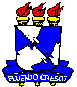 UNIVERSIDADE FEDERAL DE SERGIPEPRÓ-REITORIA DE PÓS-GRADUAÇÃO E PESQUISAPROGRAMA DE PÓS-GRADUAÇÃO EM ARQUEOLOGIA – PROARQ----------------------------------------------------------------------------------------------------Campus de Laranjeiras – UFS / Rua Samuel de Oliveira, s/n / Centro, Laranjeiras, SE - CEP: 49170-000,Telefone: (79) 3281-2939 / email: proarq.ufs@gmail.com / http://www.pos.ufs.br/arqueologiaNOMENOTASBEATRIZ BRITO DE FERREIRA BANDEIRA1,0CAROLINE MURTA LEMOS7,7CRISTIANE E. SILVA AMARANTE5,75LUIZ FELIPE S. FREIRE5,5MOYSÉS MARCOLINO DE SIQUEIRA NETO7,5VERÔNICA PONTES VIANA7,5